TitleCost effectiveness analysis of HLA-B*58:01 genotyping prior to initiation of allopurinol for goutAuthorsCatrin O. Plumpton PhD1, Ana Alfirevic MD PhD2, Munir Pirmohamed MB ChB PhD2, and Dyfrig A. Hughes PhD1,21Centre for Health Economics and Medicines Evaluation, Bangor University, Wales, UK2Department of Molecular and Clinical Pharmacology, University of Liverpool, Liverpool, UK*Author for correspondence: Professor Dyfrig Hughes, Centre for Health Economics and Medicines Evaluation, Bangor University, Ardudwy, Normal Site, Holyhead Road, Bangor, Wales, UK, LL57 2PZ. E-mail: d.a.hughes@bangor.ac.uk Telephone: +44(0)1248 382950Short titleAllopurinol and HLA-B*58:01 genotypingAbstractObjective: To determine whether prospective testing for HLA-B*58:01, as a strategy to prevent serious adverse reactions to allopurinol in patients with gout, is cost-effective from the perspective of the National Health Service in the UK.Methods: A systematic review and meta-analysis for the association of HLA-B*58:01 with cutaneous and hypersensitivity adverse drug reactions (ADRs) informed a decision analytic and Markov model to estimate lifetime costs and outcomes associated with testing versus standard care (with febuxostat prescribed for patients who test positive). Scenario analyses assessed alternative treatment assumptions and patient populations.Results: The number of patients needed to test to prevent one case of ADR was 11,286 (95% Central Range, CR 2,573, 53,594). Cost and quality-adjusted life-year (QALY) gains were small £103 (95% CR £98, £106) and 0.0023 (95% CR -0.0006, 0.0055), resulting in an incremental cost-effectiveness ratio (ICER) of £44,954 per QALY gained. The probability of testing being cost-effective at a threshold of £30,000 per QALY was 0.25. Reduced costs of testing or febuxostat resulted in an ICER below £30,000 per QALY gained. The ICER for patients with chronic renal insufficiency was £38,478 per QALY gained. Conclusion: Routine testing for HLA-B*58:01 in order to reduce the incidence of adverse drug reactions in patients being prescribed allopurinol for gout is unlikely to be cost-effective in the UK; however testing is expected to become cost-effective with reductions in the cost of genotyping, and with the future availability of cheaper, generic febuxostat.KEY WORDS: Allopurinol, Pharmacogenetics, Cutaneous adverse drug reaction, Cost-effectiveness analysis, HLA-B*58:01.IntroductionGout is a common inflammatory condition characterised by acute attacks (flares) which are episodes of severe joint pain, usually with redness, swelling, and tenderness of the joint; and is associated with increased risk of cardiovascular disease [1, 2]. Gout affects approximately 2.5% of the population and is most prevalent in older men [3].Standard treatment for the long term management of gout includes urate lowering agents, with allopurinol accounting for 89% of prescriptions in the UK between 2000 and 2005 [4].  Allopurinol is generally well tolerated, but is associated with rare but severe cutaneous adverse drug reactions (SCARs) including Steven-Johnson syndrome (SJS) and toxic epidermal necrolysis (TEN), affecting approximately 7 in 10,000 patients [5]. SCARs are associated with high mortality – up to 30% in the case of TEN [6]. Allopurinol is also associated with hypersensitivity adverse drug reactions (ADRs) (hereafter referred to as drug reaction with eosinophilia and systematic symptoms (DRESS)), including drug induced hypersensitivity syndrome (DIHS), also sometimes called allopurinol hypersensitivity syndrome (AHS) or hypersensitivity syndrome (HSS) [7].Genetic association studies have identified the presence of the HLA-B*58:01 allele to be an important risk factor for allopurinol-induced SJS or TEN, with an odds ratio of 96.6 (95%CI 24.5, 381.0) [8]. HLA-B*58:01 is present in 15% to 18% of certain Asian populations but is less common (1% to 2%) in European populations [9]. Other risk factors for allopurinol hypersensitivity include high dose, renal impairment and concomitant use of diuretics [10].While routine testing is not currently recommended by the Food and Drug Administration or the European Medicines Agency [11], the American College of Rheumatology guidelines note that genotyping should be considered in selected patients at elevated risk of ADRs, including those with chronic renal insufficiency [12]. There are no randomised controlled trials of routine testing; however prospective cohort studies have suggested effectiveness in Taiwanese populations [13], and Korean patients with chronic renal insufficiency [14]. In both studies, patients who tested positive for HLA-B*58:01 either avoided allopurinol or were administered allopurinol on a 28-day induction programme. No cases of SCAR occurred in either study, compared with expected rates of 0.3% [13] and 18% [14].Many healthcare systems require evidence of efficiency for broader adoption of health technologies, including pharmacogenetics tests. Existing economic analyses have indicated that genotyping for HLA-B*58:01 may be cost-effective in both Thailand and Korea [15, 16], but not in Singapore [17]. The aim of the present analysis is to estimate the cost-effectiveness of HLA-B*58:01 genotyping prior to prescription of allopurinol in the UK healthcare setting.MethodsOverviewA cohort model was used to track patients with chronic gout over a lifetime. Patients either receive allopurinol, or are first genotyped for HLA-B*58:01 before being prescribed either allopurinol or febuxostat, conditional on test result. Febuxostat is recommended by the National Institute for Health and Care Excellence (NICE) in the UK as a second line treatment if allopurinol is not tolerated or is contraindicated. The analysis adopts the costing perspective of the National Health Service (NHS) in the UK assuming cost year 2014. Health outcomes were measured as quality-adjusted life-years (QALYs). Costs and QALYs were discounted after 1 year at a rate of 3.5% per annum. The base-case population was chosen to be representative of the gout population in the UK, 81% male, with a mean age at diagnosis of 61.6 years [4].The model, which is depicted in Figure 1, was adapted from the decision analysis of Beard et al [18] (2014), incorporating 3-month decision trees to capture the time during which the majority of serious ADRs are likely to occur [5, 19]. A Markov model, with a cycle length of 3 months and with half-cycle correction, captured the lifetime sequelae of SJS,TEN and DRESS, and the long term differences in costs and effectiveness of alternative urate lowering agents. States within the model were defined according to: (i) serum uric acid (sUA) concentration < 360µmol/l, (ii) 360µmol/l < sUA < 475µmol/l, (iii) 475µmol/l < sUA < 595µmol/l and (iv) sUA > 595µmol/l, and reflect whether patients had experienced SJS, TEN or DRESS, with an option for (v) acute flares, and (vi) death (Figure 1). We assumed sUA to remain constant for individual patients, based on data from the EXCEL study, which indicated that 75% to 100% of patients who achieved sUA < 360µmol/l maintained this over the remainder of the study [20].*insert figure 1 here*Treatment pathwayFor standard care, all patients are prescribed allopurinol, titrated to 300mg/day during the first 3 months. Patients who are genotyped for HLA-B*58:01 or who experience a serious ADR with allopurinol switch to febuxostat 80mg/day, given there is no evidence of cross-reactivity [21, 22]. Patients experiencing a serious ADR with febuxostat (which are far less likely) [23], discontinue urate lowering therapy altogether. The clinical effectiveness for allopurinol, febuxostat and symptomatic flare management was considered in terms of the endpoint of reducing sUA to < 360µmol/l; consistent with existing clinical guidelines for the management of gout [12, 24, 25], and in terms of prevention (or in the prophylaxis period, provocation) of gout flares.  Prophylactic treatment with colchicine (500μg twice daily) was modelled for 3 months following initiation of allopurinol, or for 6 months following initiation of febuxostat [26]. The use of NSAIDs is assumed for all patients; but not probenecid, which is not listed in the British National Formulary.Model parametersParameter estimates were obtained from purposive reviews of the literature and are listed in Table 1. *table 1 here*Clinical effectivenessThe risk-ratios for sUA < 360µmol/l with febuxostat 80mg/day and allopurinol 300mg/day were taken from the Cochrane review and meta-analysis based on data from the FACT [30], APEX [30], and CONFIRMS [31] trials. The risk-ratio for achieving sUA to < 360µmol/l with no treatment was taken from the Cochrane review and meta-analysis of studies comparing allopurinol 300mg/day and placebo [27].For patients who did not achieve sUA < 360µmol/l, the distribution of patients across the  ‘non-response’ sUA categories was allocated according to those indicated in Beard et al [18], taken from the FACT and APEX studies [29, 30].The distribution of patients across sUA categories for no treatment was assumed to be the same as for allopurinol.The probability of experiencing a flare during prophylaxis  was taken from a pooled analysis of 8-week data from the FACT [29], APEX [30], and CONFIRMS trials [31] for allopurinol; and from a Cochrane review for febuxostat [28]. For subsequent model cycles, and for patients who were not prescribed urate lowering treatment, the probability of flares was determined by sUA concentration, as in Beard et al [18].Prevalence of allopurinol induced SJS, TEN or DRESSWith a background population incidence of SJS/TEN of between 0.4 and 6 persons per million per year [15], and a risk ratio for allopurinol-induced SJS/TEN within the first 2 of initiation of 52 [19], the incidence of allopurinol induced SJS/TEN was calculated as being between 0.2 and 3 cases per 10,000 patients. Within the model we use a mean point estimate of 1.6 cases per 10,000 patients.Data for DRESS were taken from a study of 1835 patients who were prescribed allopurinol, while monitored in a drug surveillance program [37].Association between HLA-B*58:01 and allopurinol induced SJS, TEN or DRESSThe systematic review by Somkura et al [8] was updated using PubMed (from inception up until August 2016) using the search terms (“HLA-B” OR “Human leukocyte antigen”) AND “allopurinol” AND (“Stevens Johnson Syndrome” OR “Toxic Epidermal Necrolysis” OR “Drug Reaction with Eosinophilia and Systematic Symptoms” OR “Drug Induced Hypersensitivity Syndrome” OR “Hypersensitivity Syndrome” OR “Allopurinol Hypersensitivity Syndrome”) or their acronyms. Search results were cross-referenced against the allelefrequencies database of studies of the association between HLA-B*58:01 and allopurinol-induced ADR [9]. Studies were eligible for meta-analysis if they included an allopurinol tolerant control. Meta-analysis was conducted using the metandi hierarchical logistic regression package in STATA (version 13; StataCorp LP, College Station, TX) [38] to determine the pooled sensitivity and specificity of the presence of HLA-B*58:01 in predicting allopurinol induced SJS, TEN and DRESS.Thirteen articles qualified for the meta-analysis (Appendix 1, 2). The pooled sensitivity of the 13 SJS/TEN studies was 0.95 (95% CI 0.90, 0.97), with specificity 0.88 (95% CI 0.84, 0.91). Meta-analysis of data from 10 DRESS studies resulted in a pooled sensitivity of 0.93 (95% CI 0.84, 0.98) and specificity 0.85 (95% CI 0.65, 0.94). Based on the prevalence of allopurinol induced SJS/TEN and DRESS, the positive predictive value (PPV) of genotyping for SJS/TEN is 0.0013, whilst the negative predictive value (NPV) of genotyping for SJS/TEN is 1.000. The corresponding values for DRESS are 0.0067 and 0.9999, respectively.Allele prevalencePooled data for European populations (not restricted by ethnicity) resulted in an allele prevalence of 1.13% (95% CI 1.08%, 1.19%) [9]. Health state utilities There is limited evidence linking health state utility with sUA concentrations or incidence of flares [39]. To date, all EQ-5D data reported in published economic evaluations have been sourced from an unpublished study of 417 patients from the UK, Germany and France [4, 18]. In the absence of alternative data, we assumed the same relationship of health utility and sUA, with an additional decrement in utility of 0.0097 applied for episodes of acute flares [18].Utility decrements corresponding to SJS/TEN and DRESS were assigned as for severe burns [33] and sepsis [35], respectively, consistent with other economic evaluations [17, 36, 40]. Longer term disutilities to capture long term sequelae for SJS, TEN and DRESS (applied to the model from 3-months post ADR onwards) were taken from patient-level data for survivors of TEN [34]. MortalityAll-cause mortality was taken from UK life tables [32], adjusted by age and gender, whilst 3-month mortality for SJS/TEN and for DRESS were modelled at 26.5% (95% CI 18%, 24%) [6] and 10% (95% CI 5%, 15%) [7], respectively.CostsThe total cost of gout maintenance treatment (£97.40 for 3 months) included consultation with General Practitioner, diagnostic tests (including sUA, serum creatinine and renal function), procedures (X-rays and joint aspiration) and hospitalisation due to complications of gout such as urinary tract infections or renal stones [18]. The total cost of flare management (£321.62 for the immediate treatment and management of an acute flare) included the costs of inpatient hospitalisation and outpatient clinic visits. The cost of allopurinol, febuxostat and colchicine were based on daily doses of 300mg (titrated over the course of the first cycle), 80mg and 1mg, respectively [26].  The costs of the acute management of SJS/TEN and DRESS reactions were based on a previous economic evaluation [36], in which data on healthcare resource use (e.g. treatments, procedures, length of hospitalisation according to intensity of care) were identified from a systematic review of the literature, and costed using NHS unit costs. We found no evidence for the cost of long term management of SJS/TEN and so assumed that patients would require follow-up consultant appointments, which were costed based on 1 hour per annum. We further assumed there would be no cost incurred for managing sequelae of DRESS. The cost of genotyping was based on a 2-stage process; an initial screen for HLA-B*58 (£54.29) and, in patients who test positive, a second high resolution test for the specific HLA-A*58:01 allele (£94.91) [36].AnalysisCosts and QALYs were summed for genotyping prior to initiation of the urate lowering therapy, and for standard care (prescription of allopurinol without genotyping). The incremental cost-effectiveness ratio (ICER) was calculated as:The economic evaluation was analysed in Microsoft Excel 2013, and reported according to the Consolidated Health Economic Evaluation Reporting Standards [41].Sensitivity analysisParameter uncertainty was assessed by varying each parameter within its 95% confidence interval or, if unavailable, within a plausible range which, in the case of costs, was based on a standard deviation of 25% of the mean (Table 1). A probabilistic sensitivity analysis was performed using a Monte Carlo simulation with 10,000 replications, and a cost-effectiveness acceptability curve (CEAC) constructed to depict the probability of genotyping being cost-effective for a range of cost-effectiveness thresholds [42]. Scenario analysisA scenario reflecting a single stage testing process was considered, at a cost of £20 per test. In order to simulate future price reduction of febuxostat, as may result following patent expiry, we explored the impact of equating the cost of febuxostat to that of allopurinol. We also present results from the first six months, corresponding with the time period where adverse events are most likely to occur.We developed a scenario analysis which considered the case where patients experiencing SJS/TEN or DRESS with either allopurinol of febuxostat are treated symptomatically, which may reflect patients’ reluctance to take further medicines following a serious adverse drug reaction [43]. We also assessed alternative scenarios for patients who test positive for HLA-B*58:01. Firstly, we considered such patients to be treated symptomatically, without maintenance uric acid lowering treatment, which may reflect a patient preference to discontinue treatment [44]. Secondly, we considered the scenario in which allopurinol would continue to be prescribed but that patients would be monitored closely. In this scenario, we assumed monitoring would also take place in patients prescribed febuxostat or symptomatic treatment, following experience of SJS/TEN or DRESS. Whilst the incidence of SJS/TEN or DRESS will not be affected by increased monitoring, early discontinuation of causative drug has been shown to improve mortality outcomes, with odds ratio 0.69 per day [45]. The cost of the monitoring service was based on 20 minutes of a pharmacist’s time, costed at £71 per hour, to allow for additional information at initiation, and two follow up phone calls during the first 6 months [46]. A scenario analysis which limits testing to patients with chronic renal insufficiency was assessed given this being an independent risk factor for SJS/TEN and DRESS in patients prescribed allopurinol, (relative risk compared with no chronic renal insufficiency 3.79; 95% CI 2.43, 5.92) [30]. Patients with chronic renal insufficiency (eGFR 15-29 mL/min/1.73m2) have a standardised mortality ratio of 3.2 (95% CI 3.1, 3.4) [25], and SJS/TEN is associated with increased mortality in this patient group (67% of patients experiencing SJS/TEN do not survive the ADR) [30]. The increased prevalence of SJS/TEN and associated mortality were modelled alongside reduced dose of allopurinol (100mg per day) and reduced dose colchicine (0.5mg per day) as recommended for this population [26]. As being female is associated with a higher risk of allopurinol induced SJS/TEN or DRESS (OR 1.45; 95% CI, 1.35-1.56) [9, 47], and that SJS/TEN and DRESS mortality is higher in females (OR 1.63; 95% CI, 1.28-2.08) [47] we conducted an analysis for a female population subgroup, aged 62. Whilst the primary analysis is for a European population, the population of the UK is ethnically diverse. We conducted an analysis which considered an increased prevalence of HLA-B*58:01, based on a pooled analysis of populations of Asian ethnic origin, at 4.24% [9]. A further analysis was considered for the population with greatest prevalence of HLA-B*58:01, at 17% (the China Guangdong Province Meizhou Han population) [9].Finally, as the long term impact of alternative treatments and the long term consequences of SJS/TEN or DRESS will have a greater lifetime impact on younger populations, we tested the cost-effectiveness of testing in a population of 35 year old males. ResultsThe modelled rate of ADRs in the test group was 0.95 (95% central range [CR] (0.16, 3.04)) per 10,000 patients, compared with 1.83 (95% CR 0.40, 6.00) in the standard care group. The number needed to screen in order to prevent one ADR (either SJS/TEN or DRESS) is 11,286 (95% CR 2,573, 53,594).There is a small, but significant, incremental cost of £103 (95% CR £98, £106) associated with testing (Table 2). Cost differences are mainly attributable to drug costs and the cost of genotyping. There is also a very small QALY gain from testing, of 0.0023 (95% CR -0.0006, 0.0055), however this is not significant. QALY gains predominantly derive from better management of gout as febuxostat is more efficacious than allopurinol. The resulting ICER for HLA-B*58:01 genotyping was £44,954 per QALY gained. *insert table 2 here*Parameter and structural sensitivity analysisA tornado plot illustrating the sensitivity of the ICER to the 10 most influential parameters is shown in Figure 2. Univariately, the efficacy of febuxostat (risk ratio for achieving sUA < 360µmol/l versus allopurinol) and the cost of genotyping were most influential. The ICER was stable to variation in all other parameters within their 95% confidence interval.Figure 3 presents the CEAC for the base case analysis, which indicates that the probabilities of genotyping being cost effective at ceiling ratios of £20,000 and £30,000 per QALY are 0.05 and 0.25, respectively. *insert figures 2 and 3 here*Scenario analyses (Table 3), indicate testing to be cost-effective within populations with a higher prevalence of HLA-B*58:01 (at £27,218 and £22,359 per QALY gained, for 4.24% and 17% prevalence, respectively) where the number needed to screen to prevent one ADR reduces to 3,018 and 753; and when the cost of febuxostat is reduced to that of allopurinol, resulting in an ICER of £23,679 per QALY gained. A less expensive, single-stage test, reduces the ICER to £29,469 per QALY gained. In the case of both reduced price febuxostat and cheaper testing, the ICER is £8,195 per QALY gained. *insert table 3 here*Blanket prescription of allopurinol with only symptomatic treatment following ADR resulted in a reduction in both costs and QALYs. For other scenarios, and alternative modelling assumptions, ICERs remained higher than £30,000 per QALY. While the number needed to screen to prevent one case of SJS/TEN in patients with chronic renal insufficiency reduced to 2,964, testing remained not cost-effective at £38,478 per QALY gained. Based on a 12-month time horizon of analysis, the QALY gain, being almost solely attributable to the reduction in cases of SJS/TEN and DRESS, is very small, which inflates the ICER. DiscussionOur model suggests that from a UK NHS perspective, routine genotyping for HLA-B*58:01 is not cost-effective for preventing SJS/TEN and DRESS associated with allopurinol in patients with gout. The small QALY gain, equivalent to less than one quality-adjusted day, is commonplace in pharmacogenetic testing due to the low allele prevalence and rarity of the adverse event leading to a low PPV [48]. In scenario analyses, genotyping was modelled to be cost-effective when the price of testing reduced to ≤£21 per patient, or when the cost of febuxostat is reduced, such as might be expected once available generically, expected in 2019. The model was robust to the alternative assumption of no uric acid lowering treatment being prescribed following a serious ADR, which may reflect patient or prescriber preference [43].We are aware of three existing economic evaluations of HLA-B*58:01 screening for preventing allopurinol induced SCAR, with mixed results of cost-effectiveness [15, 16, 17]. Differences among these studies can be attributed to differences in populations but also methodological limitations which are addressed in our analysis.Firstly, our analysis has strength in the use of febuxostat as a realistic and licensed comparator to allopurinol for a UK setting. Of the previously conducted economic evaluations, only Park [16] considered febuxostat as a comparator; both other studies consider probenecid as the comparator [15, 17], which has very limited use in the UK. Secondly, previous economic evaluations made no consideration of the relative effectiveness of urate lowering drugs, and focused exclusively on differences in the rates of SCAR. The Thai analysis, for instance, assumed a single health utility applied to all patients regardless of treatment received [15]. This represents a major limitation, as febuxostat may be more effective than allopurinol in lowering serum urate, if not in reducing the incidence of gout flares or tophus area [40]. By adopting a lifetime horizon of analysis that captured the differences in efficacy and costs between treatments, our analysis reduces this bias while also taking fully into account the long term sequelae of SJS/TEN and DRESS.Only one previous economic evaluation has considered hypersensitivity reactions other than SJS/TEN [17], and we are the first to consider SJS/TEN and DRESS separately. Our analysis also benefited from having modelled a number of potential patient populations, to reflect different clinical circumstances where genotyping may be cost-effective, as well as different scenarios of drug sequences in patients who experience ADRs and future decreases in the cost of testing and febuxostat. As with any economic model, however, we were reliant on disparate sources of evidence and some assumptions were necessary. Firstly, we relied on unpublished data on utilities in gout. Alternative, published data of EQ-5D utilities in 110 patients, did not present utility by drug, disease severity or response to treatment, and were therefore unsuitable for populating the model [49]. However the mean utility value of 0.74 (SD 0.23) is consistent with the data used in our analysis. Secondly, our analysis did not capture any adverse events other than SJS/TEN or DRESS, which may have implications, especially in chronic renal populations. Neither were other common comorbidities, such as cardiovascular disease and diabetes taken into account explicitly. However, with the assumption that the populations from which costs and utilities were sourced, were representative of a general gout population, such comorbidities would have been captured implicitly.Thirdly, the scenario representing patients with chronic renal insufficiency did not account for costs or QALYs associated with the condition, but only the impact of the condition on SJS/TEN and DRESS, mortality and prescription costs. Moreover, there was no evidence as to whether the rate of SJS/TEN or DRESS in febuxostat treated patients with chronic renal insufficiency would be any higher than in the general population.Fourthly, in the absence of data, we assumed that the probability of an increase in flares during the prophylaxis period is independent of the probability of achieving sUA < 360µmol/l. Finally, we assumed that sUA remains constant after 12 weeks provided that treatment does not change. This is consistent with other economic evaluations [17, 18], and with results from the EXCEL study [20], but requires patients to be fully adherent, which may not be the case in practice [44].  The EXCEL study noted that after 24 months, 76% of patients prescribed febuxostat remained on treatment, whilst only 40% of patients persisted with allopurinol [20].In conclusion, our analysis suggests that routine, prospective genotyping for HLA-B*58:01 prior to the prescription of allopurinol for gout is not cost-effective in a UK NHS setting. There are, however, subpopulations where testing is more likely to be cost effective, including patients with chronic renal insufficiency, and populations with a higher HLA-B*58:01 prevalence. Testing is expected to become cost-effective with reductions in the cost of genotyping, and with the future availability of cheaper, generic febuxostat. Key messagesHLA-B*58:01 is associated with severe adverse drug reactions to allopurinol in patients with gout.Routine testing of gout patients for HLA-B*58:01 is currently not cost-effective in the UK.HLA-B*58:01 genotyping of gout patents is cost-effectiveness if the price of testing and febuxostat reduces.Conflict of interest statementThe authors declare no conflicts of interest.FundingThis work in collaboration with MC Diagnostics and was supported by the National Institute for Health Research Invention for Innovation Programme (A biomarker panel to predict, diagnose and prevent HLA-mediated adverse drug reactions; reference number II-LB-0313-20008). The views expressed in this presentation are those of the authors and not necessarily those of the NHS, the National Institute for Health Research or the Department of Health. The funder had no role in study design, data collection and analysis, preparation of the manuscript or decision to publish.References Roddy E, Mallen CD, Doherty M. Gout. BMJ 2013;347:f5648.Dalbeth N, Merriman TR, Stamp LK. Gout. Lancet 2016; pii: S0140-6736(16)00346-9.Kuo CF, Grainge MJ, Mallen C, Zhang W, Doherty M. Rising burden of gout in the UK but continuing suboptimal management: a nationwide population study. Ann Rheum Dis 2015;74:661-7.Annemans L, Spaepen E, Gaskin M, et al. Gout in the UK and Germany: prevalence, comorbidities and management in general practice 2000-2005. Ann Rheum Dis 2008;67:960-6.Kim SC, Newcomb C, Margolios D, Roy J, Hennessy S. Severe cutaneous reactions requiring hospitalization in allopurinol initiators: a population-based cohort study. Arthritis Care Res 2013;66:578-84.Sekula P, Dunant A, Mockenhaupt M , et al. Comprehensive survival analysis of a cohort of patients with Stevens–Johnson syndrome and toxic epidermal necrolysis. J Invest Dermatol 2013;133:1197-204.Turney R, Skittrall JP, Donovan J, Agranoff D. Drug Reaction, Eosinophilia and Systemic Symptoms (DRESS) syndrome secondary to allopurinol with early lymphadenopathy and symptom relapse. BMJ Case Rep 2015. pii: bcr2015211222.Somkura R, Eickman EE, Saokaew S, Lohitnavy M, Chaiyakunapruk N. Association of HLA-B*5801 allele and allopurinol induced Stevens Johnson syndrome and toxic epidermal necrolysis: a systematic review and meta-analysis. BMC Medical Genet 2011;12:118-28.Allele frequencies database. Available at: www.allelefrequencies.net accessed 16th March 2016Stamp LK, Day RO, Yun J. Allopurinol hypersensitivity: investigating the cause and minimizing the risk. Nat Rev Rheumatol 2016;12:235-42.Drug label annotations. Available at: https://www.pharmgkb.org/view/drug-labels.do accessed 4th May 2016Khanna D, FitzGerald JD, Khanna PP, et al. 2012 American College of Rheumatology guidelines for management of gout. Part I: Systematic non-pharmacologic and pharmacologic therapeutic approaches to hyperuricemia. Arthritis Care Res 2012;64:1431-46.Ko TM, Tsai CY, Chen SY. Use of HLA-B*58:01 genotyping to prevent allopurinol induced severe cutaneous adverse reactions in Taiwan: national prospective cohort study. BMJ 2015;351:h4848Jung JW, Kim DK, Park HW, Oh KH, Joo KW, Kim YS et al. An effective strategy to prevent allopurinol-induced hypersensitivity by HLA typing. Genet Med 2015;17:807-14. Saokaew S, Tassaneeyakul W, Maenthaisong R, Chaiyakunapruk N. Cost-effectiveness analysis of HLA-B*5801 testing in preventing allopurinol-induced SJS/TEN in Thai population. PLoS ONE 2014;9:e94294.Park DJ, Kang JH, Lee JW, et al. Cost-effectiveness analysis of HLA-B5801 genotyping in the treatment of gout patients with chronic renal insufficiency in Korea. Arthritis Care Res 2015;67:280-87.Dong D, Tan-Koi WC, Teng GG, Finkelstein E, Sung C. Cost-effectiveness analysis of genotyping for HLA-B*5801 and an enhanced safety program in gout patients starting allopurinol in Singapore. Pharmacogenomics 2015;16:1781-93.Beard S, von Scheele BG, Nuki G, Pearson IV. Cost-effectiveness of febuxostat in chronic gout. Eur J Health Econ 2014;15(5):453-63.Roujeau JC, Kelly JP, Naldi L, et al. Medication use and the risk of Stevens-Johnson Syndrome or toxic epidermal necrolysis. N Engl J Med 1995;333:1600-7.Becker MA, Schumacher HR, MacDonald PA, Lloyd E, Lademacher C. Clinical efficacy and safety of successful long term urate lowering with febuxostat or allopurinol in subjects with gout. J Rheumatol 2009;36:1273-82.Chohan S. Safety and efficacy of febuxostat treatment in subjects with gout and severe allopurinol adverse reactions. J Rhuematol 2011;38:1957-9.Chung WH, Pan RY, Chu MT, et al. Oxypurinol-Specific T Cells Possess Preferential TCR clonotypes and express granulysin in allopurinol-induced severe cutaneous adverse reactions. J Invest Dermatol 2015;135:2237-48.Febuxostat summary of product characteristics. Available at: http://www.medicines.org.uk/emc/medicine/22830 accessed 16th March 2016Zhang W, Doherty M, Bardin T, et al. EULAR evidence based recommendations for gout. Part II: Management. Report of a task force of the EULAR standing committee for international clinical studies including therapeutics (ESCISIT). Ann Rheum Dis 2006;65:1312-24.Go AS, Chertow GM, Fan D, McCulloch CE, Hsu CY. Chronic kidney disease and the risks of death, cardiovascular events, and hospitalization. N Engl J Med 2004;351:3728-35.Joint Formulary Committee. British National Formulary 66th edition. Royal Pharmaceutical Society of Great Britain 2014;701-3.Seth R, Kydd ASR, Buchbinder R, Bombadier C, Edwards CJ. Allopurinol for chronic gout. Cochrane Database Syst Rev 2014;10:CD006077. Tayar JH, Lopez-Olivo MA, Suarez-Almazor ME. Febuxostat for treating chronic gout. Cochrane Database Syst Rev 2012;11:CD008653. Becker MA, Schumacher HR, Wortmann RL, et al. Febuxostat compared with allopurinol in patients with hyperuricemia and gout. N Engl J Med 2005;353:2450-61.Schumacher HR, Becker MA, Wortmann RL, et al. Effects of febuxostat versus allopurinol and placebo in reducing serum urate in subjects with hyperuricemia and gout: A 28-week, phase III, randomized, double-bind, parallel-group trial. Arthritis Rheum 2008;59:1540-8.Becker MA, Schumacher HR, Espinoza LR, et al. The urate-lowering efficacy and safety of febuxostat in the treatment of the hyeruricemia of gout: the CONFIRMS trial. Arthritis Res Ther 2010;12:R63.Human mortality database. Available at:  www.mortality.org accessed 20th January 2016Öster C, Willebrand M, Dyster-Aas J, Kildal M, Ekselius L. Validation of the EQ-5D questionnaire in burn injured adults. Burns 2009;35:723-32. Haber J, Hopman W, Gomez M, Cartotto R. Late outcomes in adult survivors of toxic epidermal necrolysis after treatment in a burn center. J Burn Care Rehabil 2005;26:33-41.Hofhuis JG, Spronk PE, van Stel HF, et al. The impact of severe sepsis on health-related quality of life: A long-term follow-up study. Anesth Analg 2008;107:1957-64.Plumpton CO, Yip VL, Alfirevic A, et al. Cost-effectiveness of screening for HLA-A*31:01 prior to initiation of carbamazepine in epilepsy. Epilepsia 2015;56:556-63.McInnes GT, Lawson DH, Jick H. Acute adverse reactions attributed to allopurinol in hospitalised patients. Ann Rheum Dis 1981;40:245-49.Harbord, RM. METANDI: Stata module for meta-analysis of diagnostic accuracy. Statistical Software Components, Boston College Department of Economics, 2008.Rai SK, Burns LC, De Vera MA, et al. The economic burden of gout: A systematic review. Semin Arthritis Rheum 2015;45:75-80.Dong D, Sung C, Finkelstein EA. Cost-effectiveness of HLA-B*1502 genotyping in adult patients with newly diagnosed epilepsy in Singapore. Neurology 2012;79:1259-67.Husereau D, Drummond M, Petrou S, et al. ISPOR health economic evaluation publication guidelines-CHEERS good reporting practices task force Consolidated Health Economic Evaluation Reporting Standards (CHEERS)–explanation and elaboration: a report of the ISPOR health economic evaluation publication guidelines good reporting practices task force. Value Health 2013;16:231-50.Fenwick E, Claxton K, Sculpher M. Representing uncertainty: the role of cost-effectiveness acceptability curves. Health Econ 2001;10:779-87.Butt TF, Cox AR, Lewis H, Ferner RE. Patient experiences of serious adverse drug reactions and their attitudes to medicines: a qualitative study of survivors of Stevens-Johnson syndrome and toxic epidermal necrolysis in the UK. Drug Saf 2011;34:319-28.Harrold LR, Andrade SE, Briesacher BA, et al. Adherence with urate-lowering therapies for the treatment of gout. Arthritis Res Ther 2009;11:R46.Garcia-Doval I, LeCleach L, Bocquet H, Otero XL, Roujeau JC. Toxic epidermal necrolysis and Stevens-Johnson syndrome: does early withdrawal of causative drugs decrease the risk of death? Arch Dermatol 2000;136:323-7.Curtis L. Unit Costs of Health & Social Care 2015. Personal Social Services Research Unit, University of Kent, Canterbury 2015.Yang CY, Chen CH, Deng ST, Huang CS, Lin YJ, Chen YJ, Wu CY, Hung SI, Chung WH. Allopurinol use and risk of fatal hypersensitivity reactions: A nationwide population-based study in Taiwan. JAMA Intern Med 2015; 175(9): 1550-1557Veenstra DL. The value of routine pharmacogenomic screening-Are we there yet? A perspective on the costs and benefits of routine screening-shouldn't everyone have this done? Clin Pharmacol Ther 2016;99:164-6.Spaetgens B, Wijnands JMA, van Durme C, van der Linden S, Boonen A. Cost of illness and determinants of costs among patients with gout. J Rheumatol 2015;42:335-44.Table 1: Model inputs: Transition probabilities, costs and utilitiesAbbreviations: SJS Steven-Johnson syndrome, TEN toxic epidermal necrolysis, DRESS drug reaction with eosinophilia and symptomatic symptoms, P probability, sUA serum uric acid concentration, RR risk ratio, BID twice a day*Tested simultaneously as ‘Utility of gout’ in univariate sensitivity analysis to preserve natural orderingTable 2: Results of the base-case analysisAbbreviations: SJS Steven-Johnson syndrome, TEN toxic epidermal necrolysis, DRESS drug reaction with eosinophilia and symptomatic symptoms, QALY quality-adjusted life-year Table 3: Results of scenario analysesAbbreviations: QALY quality-adjusted life-year, ICER incremental cost effectiveness ratio, ADR adverse drug reaction, ULA urate lowering agent, PPV positive predictive value, NPV negative predictive value*Chronic renal insufficiency: SJS/TEN PPV 0.0048; SJS/TEN NPV 1.0000; DRESS PPV 0.0251; DRESS NPV 0.9997.**Colchicine maintained for 6 months due to prophylaxis flare rate***In excess of the number of people with gout in the UK^Less costly and less effective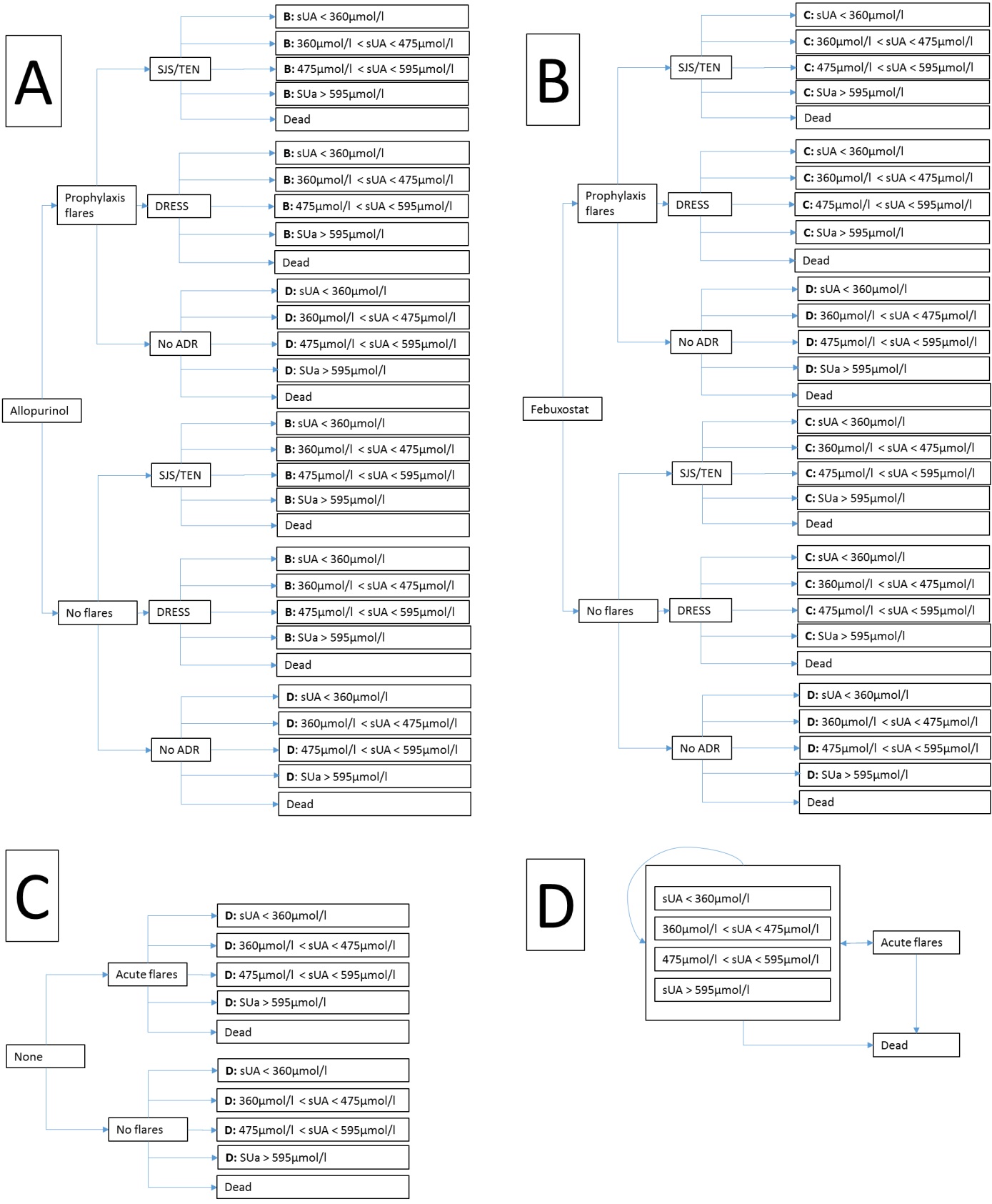 Figure 1: Schematic representation of the decision analytic model. Patients in the ‘no test’ scenario all enter the model at A, whilst patients in the ‘test’ scenario enter the model in either A or B dependent upon test result. Patient flow between each 3-month model is represented at the leaf nodes. Where patients reach the Markov model (model D) before the end of 12-months, the first cycles (up until 12-months) are treated as the run in period.Abbreviations: SJS Steven-Johnson syndrome, TEN toxic epidermal necrolysis, DRESS drug reaction with eosinophilia and symptomatic symptoms, sUA serum uric acid concentration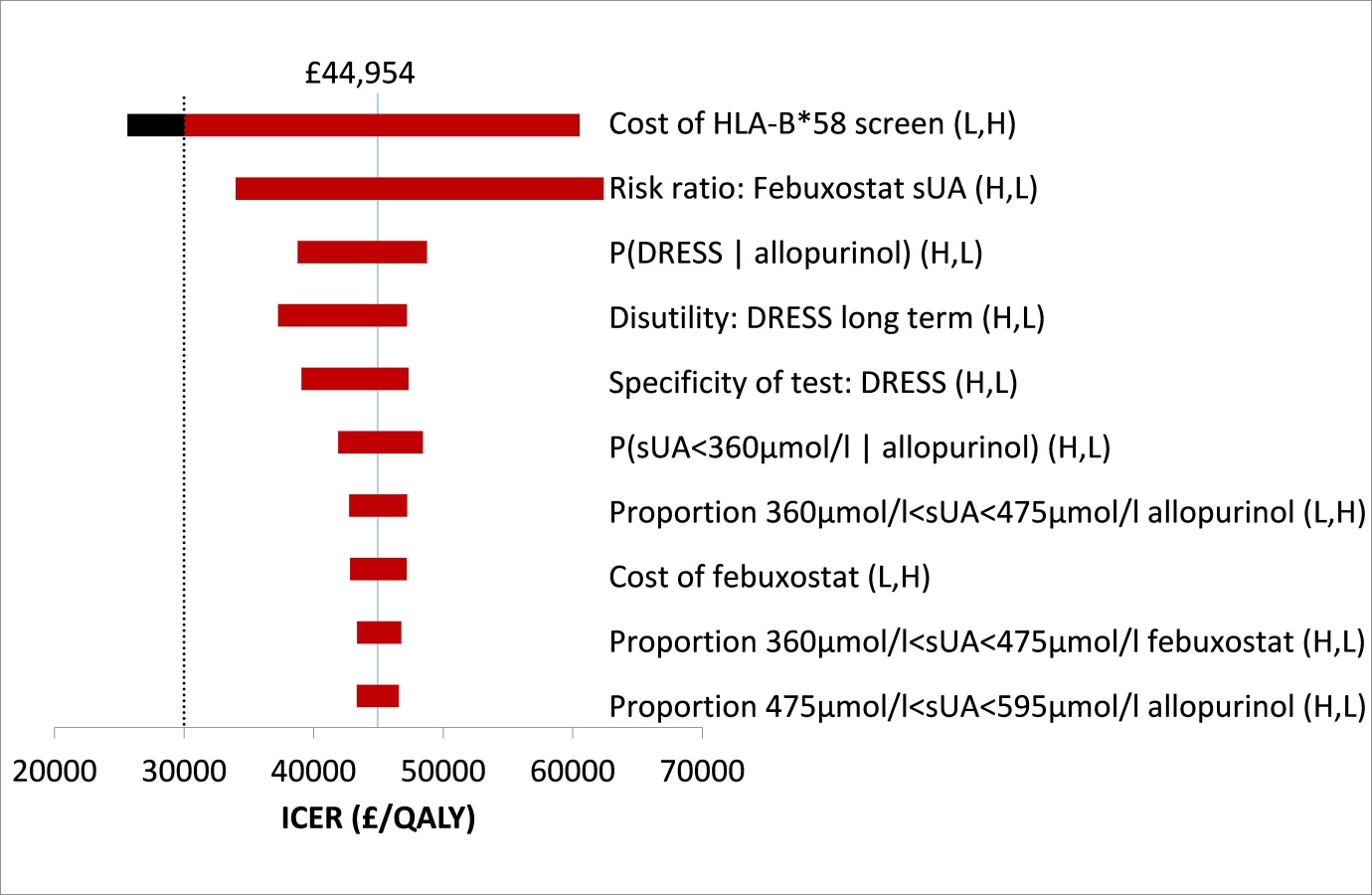 Figure 2: Tornado plot illustrating univariate sensitivity analysis. (L,H) and (H,L) indicate whether the range tested is displayed as low-high or high-low, respectively. The vertical line at £44,954 per QALY gained represents the ICER corresponding to the base case analysis.Abbreviations: sUA serum uric acid concentration, ICER incremental cost effectiveness ratio, QALY quality-adjusted life-year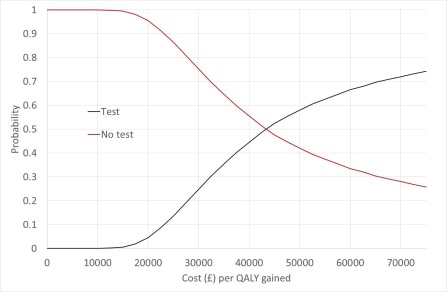 Figure 3: Cost effectiveness acceptability curve indicating the probability of testing being cost-effective for a range of threshold values. Abbreviations: QALY quality-adjusted life-yearParameterParameterMeanDistribution for probabilistic sensitivity analysisDistribution for probabilistic sensitivity analysisUnivariate sensitivity analysisUnivariate sensitivity analysisUnivariate sensitivity analysisReferenceParameterParameterMeanDistribution for probabilistic sensitivity analysisDistribution for probabilistic sensitivity analysisLower rangeLower rangeUpper rangeReferenceTransition probabilitiesTransition probabilitiesTransition probabilitiesTransition probabilitiesTransition probabilitiesTransition probabilitiesTransition probabilitiesTransition probabilitiesTransition probabilitiesPrevalence of HLA-B*58:01 (European mean)0.0113Beta(27340, 202446)Beta(27340, 202446)0.01080.01080.0119[9] P(SJS/TEN|allopurinol) within 3 months of initiation0.0002Normal(0.0002, 0.00007)Normal(0.0002, 0.00007)0.000020.000020.0003[15, 19] P(DRESS|allopurinol) within 3 months0.0011Beta(2, 1835)Beta(2, 1835)0.00010.00010.0030[26] P(SJS/TEN| febuxostat) within 3 months of initiation0.00010Beta(1, 9999)Beta(1, 9999)0.000000.000000.00037[23] P(DRESS| febuxostat) within 3 months of initiation0.00010Beta(1, 9999)Beta(1, 9999)0.000000.000000.00037[23]Sensitivity of test (SJS/TEN)0.9285Beta(144.64, 8.07)Beta(144.64, 8.07)0.89840.89840.9732Meta analysisSpecificity of test (SJS/TEN)0.8907Beta(311.64, 42.01)Beta(311.64, 42.01)0.84320.84320.9110Meta analysisSensitivity of test (DRESS)0.9348Beta(56.34, 3.93)Beta(56.34, 3.93)0.83870.83870.9753Meta analysisSpecificity of test (DRESS)0.8470Beta(20.51, 3.63)Beta(20.51, 3.63)0.65440.65440.9441Meta analysisP(360µmol/l | allopurinol)0.3800Beta(497.8, 812.2)Beta(497.8, 812.2)0.35390.35390.4064[27] Proportion of non-responders with  (360µmol/l < sUA < 475µmol/l| allopurinol)0.7900Beta(641.638, 170.562)Beta(641.638, 170.562)0.76130.76130.8173[18] Proportion of non-responders with  (475µmol/l < sUA < 595µmol/l | allopurinol)0.1750Beta(142.135, 670.065)Beta(142.135, 670.065)0.14970.14970.2019[18]Proportion of non-responders with  (sUA > 595µmol/l | allopurinol)0.0350Beta(28.247, 783.773)Beta(28.247, 783.773)0.02350.02350.0487[18]Risk ratio UA febuxostat vs allopurinol1.8182Gamma(208.2823, 0.0088)Gamma(208.2823, 0.0088)1.58731.58732.0833[28] P(360µmol/l| febuxostat)0.6909RR*allopurinol Proportion of non-responders with  (360µmol/l < sUA < 475µmol/l | febuxostat) 0.7410Beta(299.5796, 104.7113)Beta(299.5796, 104.7113)0.69730.69730.7825[18] Proportion of non-responders with  (475µmol/l < sUA < 595µmol/l | febuxostat) 0.2130Beta(86.114, 318.177)Beta(86.114, 318.177)0.17450.17450.2542[18]Proportion of non-responders with  (sUA > 595µmol/l | febuxostat) 0.0460Beta(18.597, 385.694)Beta(18.597, 385.694)0.02780.02780.0684[18]Risk risk sUA none vs allopurinol0.0203Gamma(0.0898, 0.1586)Gamma(0.0898, 0.1586)0.00290.00290.1439[27] Proportion of non-responders with  (360µmol/l < sUA < 475µmol/l| no treatment) 0.7900Beta(641.638, 170.562)Beta(641.638, 170.562)0.76130.76130.8173As for allopurinolProportion of non-responders with  (475µmol/l < sUA < 595µmol/l | no treatment) 0.1750Beta(142.135, 670.065)Beta(142.135, 670.065)0.14970.14970.2019As for allopurinolProportion of non-responders with  (sUA > 595µmol/l | no treatment) 0.0350Beta(28.247, 783.773)Beta(28.247, 783.773)0.02350.02350.0487As for allopurinolP(initial flares | allopurinol)0.1402Beta(166, 1184)Beta(166, 1184)0.12100.12100.1605[29, 30, 31] Risk ratio of initial flare, febuxostat vs allopurinol1.3130Gamma(43.2461, 0.0311)Gamma(43.2461, 0.0311)0.97300.97301.7720[28] P(acute flares | sUA < 360µmol/l)0.0874Beta(311.5008,3252.5819)Beta(311.5008,3252.5819)0.07840.07840.0969[18] P(acute flares | 360µmol/l < sUA < 475µmol/l)0.0989Beta(307.8354,2804.7567)Beta(307.8354,2804.7567)0.08870.08870.1096[18]P(acute flares | 475µmol/l < sUA < 595µmol/l)0.1085Beta(304.4738, 2501.7361)Beta(304.4738, 2501.7361)0.09730.09730.1203[18]P(acute flares  | sUA > 595µmol/l)0.1161Beta(301.9822, 2299.0704)Beta(301.9822, 2299.0704)0.10410.10410.1287[18]Mortality *Assumed fixed as based on entire populationAssumed fixed as based on entire populationAssumed fixed as based on entire populationAssumed fixed as based on entire populationAssumed fixed as based on entire population[32] Mortality: SJS/TEN0.2652Beta(122, 338)0.22590.22590.30650.3065[6] Mortality: DRESS0.1000Beta(13.73, 123.57)0.05580.05580.15520.1552[7] UtilitiesUtilitiesUtilitiesUtilitiesUtilitiesUtilitiesUtilitiesUtilitiesUtilities*Gout with sUA < 360µmol/l0.74631-Beta(98.9914, 291.1993)0.70200.70200.78820.7882[18] *Gout with 360µmol/l < sUA < 475µmol/l0.71201-Beta(121.7288,300.9406)0.66800.66800.75410.7541[18]*Gout with 475µmol/l < sUA < 595µmol/l0.67771-Beta(145.1274,305.1592)0.63390.63390.72000.7200[18]*Gout with sUA > 595µmol/l0.64351-Beta(168.6184,304.3645)0.59980.59980.68600.6860[18]Disutility: Gout flare0.0097Beta(15.8351, 1616.6494)0.00550.00550.01500.0150[18] Disutility: SJS/TEN – acute0.1400Gamma(3.7867, 0.1901)0.18690.18691.60541.6054[33] Disutility: SJS/TEN – long term0.1149Gamma(0.4423, 0.2597)0.00000.00000.61020.6102[34] Disutility: DRESS - acute0.1430Gamma(0.9086, 0.1574)0.00260.00260.01210.0121[35] Disutility: DRESS – long term0.1149Gamma(0.4423, 0.2597)0.00000.00000.61020.6102[34] Resource use and costsResource use and costsResource use and costsResource use and costsResource use and costsResource use and costsResource use and costsResource use and costsResource use and costsCost: Gout flare321.62Gamma(16, 20.1011)183.83183.83497.31497.31[18] Cost: Gout maintenance97.40Gamma(16, 6.0874)55.6755.67150.60150.60[18]Cost: Allopurinol 300mg3.77Fixed3.413.414.154.15[26] Cost: Febuxostat 80mg79.17Fixed71.6071.6087.1187.11[26]Cost: Colchicine 1mg (500 microgram BID)65.92Fixed59.6259.6272.5472.54[26]Cost: SJS/TEN – acute31,232.00Gamma(1.18, 25262.51) 1,626.721,626.72103,207.86103,207.86[36] Cost: SJS/TEN – long term140.00Gamma(3.84, 42.17)0.000.00280.00280.00Expert opinionCost: DRESS - acute£11,209.03Gamma(7.44, 1507.13))£4658.78£4658.78£20,585.50£20,585.50[36] Cost of HLA-B*58 screen54.29Fixed10.0010.0090.0090.00[36] Cost of HLA-B*58:0194.91Fixed30.0030.00150.00150.00[36]TestTestStandard careStandard careIncrementalIncrementalCostQALYsCostsQALYsCostsQALYsGout management£5,59710.3400£5,59610.3378£0.060.0022Gout flare management (prophylaxis)£45.26-0.0003£45.10-0.0003£0.160.0000Gout flare management (non-prophylaxis)£1,741-0.0131£1,742-0.0131-£0.820.0000Treatment of SJS/TEN and DRESS£1.27-0.000004£2.53-0.000012-£1.260.0000Managing sequelae of SJS/TEN and DRESS£0.06-0.0001£0.14-0.0003£-0.080.0001Genotyping£55.50£0£55.50Drug cost£333.79£284.30£49.49Total£7,77310.3264£7,67110.3241£103.050.0023Incremental Cost (per patient)Incremental QALY (per patient)Number needed to screen to prevent one ADR ICER (Cost/QALY)Base case£103.050.002311,286£44,954Results at 6 months£56.810.000111,286£706,62435 year old male£128.680.003511,286£36,57162 year old female£107.060.002610,437£41,176Chronic renal insufficiency*£84.460.00222,964£38,478Prevalence of HLA-B*58:01 4.24%£233.340.00863,018£27,218Prevalence of HLA-B*58:01 17%£768.550.0344753£22,359Set comparator ULA cost equal to allopurinol**£54.280.002311,286£23,679Single stage test, cost £20£67.550.002311,286£29,469All prescribed allopurinol. No ULA in case of ADR-£0.72-0.0001*** £11,081^ Test negative: Allopurinol; Test positive: Febuxostat; No ULA in case of ADR£102.690.002311,284 £45,456Test negative: Allopurinol; Test positive: No ULA; No ULA in case of ADR£51.18-0.002411,003DominatedTest negative: Allopurinol; Test positive: Allopurinol with increased monitoring; Febuxostat in case of ADR£55.820.0000***£1,783,994